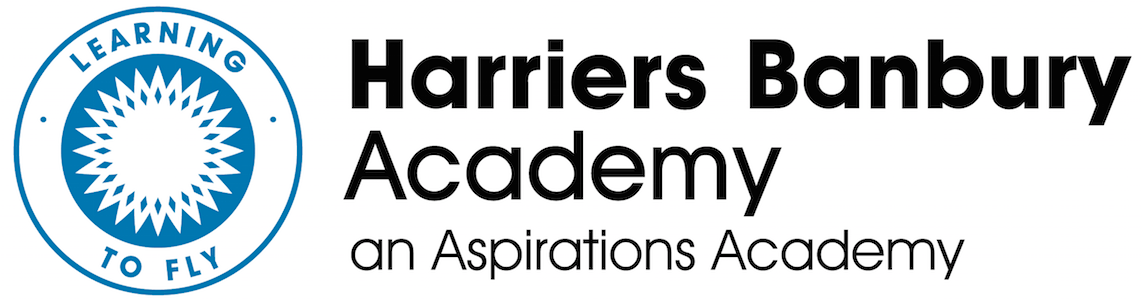 Person Specification: SENDCoEssentialDesirableQualifications Qualified Teacher status National Award for SEN Evidence of continuous CPD with particular reference to Special Educational Needs (SEN) Experience Teaching at KS1 and KS2 Qualified teacher with at least three years experience in the primary sector Evidence of continuing professional development Evidence of work with colleagues in primary schools Experience of leading a team of teachers on the curriculum initiative Experience of training or supporting other teachers Experience of working alongside other teachers in the development and learning Experience of monitoring, evaluating and recording progress Successful experience of monitoring, evaluating and improving the quality of teaching and learning Experience of raising attainment for all pupils in challenging classroom environments .Leading SEN provision and line managing staff to deliver SEN interventions In addition, the SENCO might have experience of teaching the whole primary age range dealing with a range of SEN Experience of budget management Knowledge and UnderstandingStrategies for meeting SEN in a mixed ability class situation The SEN Code of Conduct and its practical application A good understanding of the new SEN developments/researchThe EHCP application process and the evidence needed Behaviour management techniques for groups and individuals Familiarity with the concepts of Gifted and Talented Good understanding of curriculum and pedagogical issues related to extending pupil performance and the development of thinking skills Good understanding of factors promoting effective transfer of learners from one phase of education to the next Good understanding of the principles behind school improvement including school improvement planning, monitoring, review and evaluation of progress The roles and responsibilities of educational psychologists and learning and behaviour support services Understanding of the role of assessment in children’s learningUsing comparative information about attainment The funding support mechanism for SENExperience of completing additional funding applications Pastoral support plans An understanding of the broader secondary and primary context and Government initiatives to raise achievement Good understanding of the principles behind project management including planning, monitoring, review and evaluation progress Knowledge and understanding to support EAL childrenSkills Empathise with the difficulties of SEN pupils in accepting the curriculum Organise and sustain systematic support from a variety of providers for a range of SEN Manage the co-ordination of teaching assistants in support of SEN pupils Advise and motivate teaching staff with SEN initiatives Present clearly a wide range of specialised information to both educationalists and non- educationalists Make consistent judgements based on careful analysis of available evidence Excellent classroom practitioner Good communication skills, both written and oral Good presentation skills with the ability to enthuse and motivate others Good organisational skillsConfident in the use of information and communication technology.Good influencing and negotiating skills.Personal Characteristics Willingness to share expertise, skills and knowledge Sensitivity to the aspirations, needs and self esteem of others Commitment to team working Willingness to address challenging issues with clarity of purpose and diplomacy Preparedness to attend national and regional venues for meetings and training sessions, which may involve overnight stays and occasional work in the evenings, at weekends or in school holidays. 